Tipologia di comunicazione (Reason for application)Dati del richiedente (Applicant details)Contatti (Contact details)Accountable ManagerServizi oggetto di comunicazione (Involved U-space services)Firma del rappresentante legale del richiedente (Signature of the applicant)Istruzioni (Instructions)La presente richiesta dovrà essere inviata al seguente indirizzo PEC: protocollo@pec.enac.gov.it(This Application should be sent by certified mail to: protocollo@pec.enac.gov.it )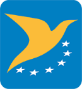 Comunicazione di inizio o cessazione della fornitura dei servizi U-SPACE(Report for the start and/or ceasing of the provision of U-space servicesRif. Regolamento (UE) 2021/664 Art 7(6)(Ref.Art.7(6) of Regulation (EU) 2021/664)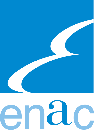 Protezione dei dati: I dati personali inclusi in questa domanda sono processati dall’autorità competente in accordo al regolamento (EU) 2016/679 sulla protezione delle persone fisiche con riferimento al trattamento dei dati personali e sul libero movimento di tali dati e revoca la Direttiva 95/46/EC (Regolamento generale per la protezione dei dati). I dati personali verranno trattati allo scopo dell’esecuzione, gestione e prosecuzione della domanda da parte dell’autorità competente in accordo al Regolamento (EU) 2021/664 del 22 aprile 2021. Se il richiedente necessita di ulteriori informazioni in merito al trattamento dei suoi dati personali o l’esercizio dei propri diritti (ad esempio l’accesso o la rettifica di dati errati o incompleti), dovrà far riferimento all’autorità competente (privacy.dpo@pec.enac.gov.it) in accordo alla procedura riportata al seguente link. Il richiedente ha il diritto di presentare reclamo in merito al trattamento dei propri dati personali in qualsiasi momento all’autorità garante per la protezione dei dati personali. Data protection: The personal data included in this application is processed by the competent authority in accordance with the regulation (EU) 2016/679 on the protection of natural persons with regard to the processing of personal data and on the free movement of such data and repeals the Directive 95/46/EC (General Data Protection Regulation). Personal data will be processed for the purpose of execution, management and continuation of the request by the competent authority in accordance with Regulation (EU) 2021/664 of 22 April 2021 on the rules and procedures for UAS operations. If the applicant needs further information regarding the processing of his personal data or the exercise of his rights (for example the access or rectification of incorrect or incomplete data), he must refer to the competent authority (privacy.dpo@ pec.enac.gov.it) in accordance with the procedure reported at the following link. The applicant has the right to lodge a complaint regarding the processing of his personal data at any time with the supervisory authority for the protection of personal data☐Inizio della fornitura (Start of the provision of services)☐Fine della fornitura (Ceasing of the provision of services)Ragione sociale (Legal Name of the applicant)Ragione sociale (Legal Name of the applicant)Denominazione dello USSP (Name of USSP)Denominazione dello USSP (Name of USSP)P.IVA(VAT Number)P.IVA(VAT Number)PECPECSede principale dell’attività (Principal place of business)Sede principale dell’attività (Principal place of business)Sede principale dell’attività (Principal place of business)Sede principale dell’attività (Principal place of business)Sede principale dell’attività (Principal place of business)Sede principale dell’attività (Principal place of business)Indirizzo(Address)Città(City)CAP (Post code)Stato(State)Sede legale, se diversa (Address of registry if different)Sede legale, se diversa (Address of registry if different)Sede legale, se diversa (Address of registry if different)Sede legale, se diversa (Address of registry if different)Sede legale, se diversa (Address of registry if different)Sede legale, se diversa (Address of registry if different)Indirizzo(Address)Città(City)CAP (Post code)Stato(State)Punto di contatto operativo per le comunicazioni. (The person(s) nominated by the organization as the focal point(s) for communication)Punto di contatto operativo per le comunicazioni. (The person(s) nominated by the organization as the focal point(s) for communication)Punto di contatto operativo per le comunicazioni. (The person(s) nominated by the organization as the focal point(s) for communication)Punto di contatto operativo per le comunicazioni. (The person(s) nominated by the organization as the focal point(s) for communication)Punto di contatto operativo per le comunicazioni. (The person(s) nominated by the organization as the focal point(s) for communication)Punto di contatto operativo per le comunicazioni. (The person(s) nominated by the organization as the focal point(s) for communication)Punto di contatto operativo per le comunicazioni. (The person(s) nominated by the organization as the focal point(s) for communication)Nome  (Name)Nome  (Name)Indirizzo (Address)Indirizzo (Address)Città(City)CAP (Post code)Stato(State)MailTelefono (Telephone)Nome dell’Accountable Manager AM (Name of the Accountable Manager AM)Nome del legale rappresentante, se differente dall’AM (Name of the Representative of the Organization, if different from the AM)Barrare le caselle applicabili(Tick in the applicable boxes)Barrare le caselle applicabili(Tick in the applicable boxes)Data modifica(Date of modification)U-space interessato(Involved U-space)☐Tutti i servizi(All the U-Space services)☐Servizio di informazione metereologica (Weather information service)☐Servizio di monitoraggio della conformità(Conformance monitoring service)Dichiaro che tutte le informazioni contenute in questa domanda sono vere, valide e in vigore. (I declare that the information contained in this application is true, and the documentation is valid and in force.)Dichiaro che tutte le informazioni contenute in questa domanda sono vere, valide e in vigore. (I declare that the information contained in this application is true, and the documentation is valid and in force.)Luogo e Data (Place and date)Firma autografa o elettronica dell’Accountable Manager /  rappresentante legale, (se differente dall’AM) (Autograph or electronic signature of the Accountable Manager / legal representative (if different from the AM))